„Chrystus przyszedł do swoich, a swoi Go nie przyjęli” (J 1,11). Jakże biedny jest świat i człowiek w nim żyjący, który nie chce przyjąć Prawdziwej Miłości. Ale są i ci szczęśliwi, „którzy Go przyjęli i tym dało moc, aby się stali dziećmi Bożymi” (J 1, 12). Ci przyjmujący Boga to cały zastęp tych, którzy uwierzyli Miłości i poszli za nią. To ci, którzy „miłują nie słowem i językiem” (1 J 3,18), ale konkretnymi czynami wobec parafialnej wspólnoty.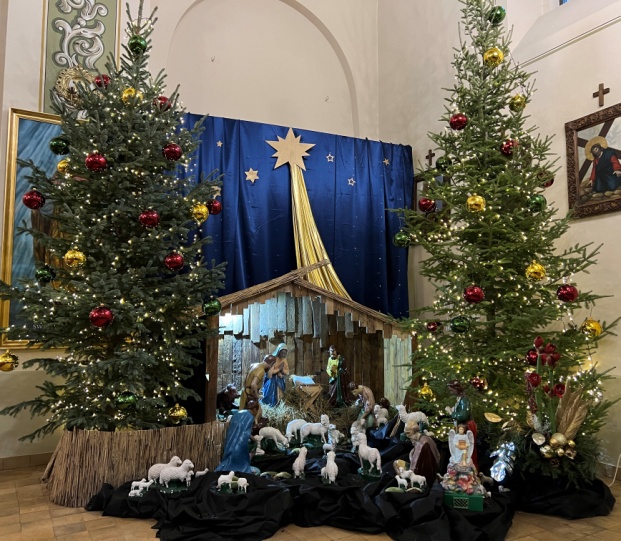 I za tę miłość wyrażoną czynem chciałbym serdecznie podziękować:Akcji Katolickiej za przygotowanie i rozwiezienie paczek potrzebującymPanu Glocowi za wykonanie nowej szopkiMłodzieży, za pomoc przy ustawianiu szopkiPanom,  którzy pomogli wyciąć i przywieźć choinkiPanom zaprawiającym , ustawiającym choinki i zakładającym światełka Strażakom  i wszystkim ubierającym choinkiGalerii Natura za dekorację KościołaSprzątającym KościółPanu KościelnemuPani OrganistceKsiędzu Markowi i służbie liturgicznejWszystkim zaangażowanym w liturgięWszystkim, tak licznie uczęszczającym na Roraty, którzy pokazywali, że chcą przyjąć MiłośćTym, których pominąłem i wszystkim parafianom   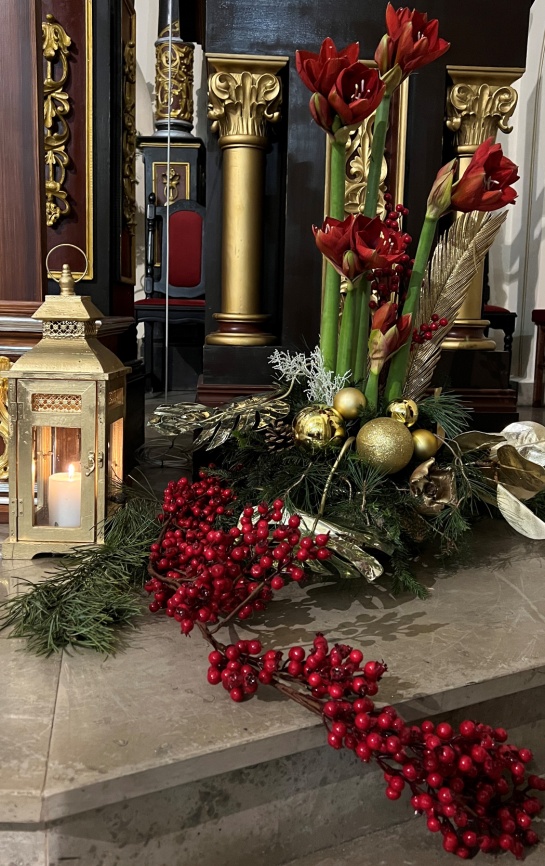                Bóg zapłać. 